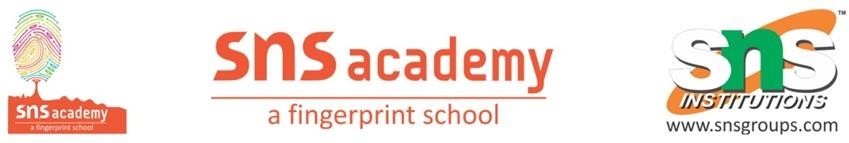 ANNUAL PLANGRADE IVENGLISHMONTHUNITJUNEDog – Our best friendThe AntsJULYWe are same but with a differenceRaju and the money treeAUGUSTMy pet dragonAesop’s fablesSEPTEMBERA day at the airportBooksOCTOBERNOVEMBERJohnny AppleseedI found a tiny starfishDECEMBERHues of the bluesThw veggie windows to the wonders of the worldJANUARYMother of mineTiddalik, the frogFEBRUARYYoung reader of newspaperBrain bossMARCH